WŁOCHY PÓŁNOCNETERMIN: 9-17.07.2022r							CENA: 1590 zł ŚWIADCZENIA:transport autokarem z toaletą, video, barkiem, klimatyzacją, rozkładanymi fotelami.6 noclegów w hotelu*** okolice Rimini nad Adriatykiem. Pokoje 2,3 osobowe z łazienkami.wyżywienie: 6 śniadań i 6 obiadokolacji. opieka pilota- przewodnika.opłaty drogowe, parkingi, autostrady.-     wycieczki wg programu.-     ubezpieczenie KL i NW.ŚWIADCZENIA DODATKOWO PŁATNE DLA CHĘTNYCH:- wycieczka fakultatywna do  Rzymu- 150 złPROGRAM RAMOWY:1 dzień – Zbiórka o godz. 14.00 Chojnice, wyjazd ok. 14.30. Przejazd do Włoch. 2 dzień –Planowany przyjazd do hotelu w popołudniowych . Zakwaterowania, obiadokolacja, nocleg.3 dzień - Śniadanie, wycieczka San Marino, Ravenna. Powrót do hotelu, obiadokolacja, nocleg.4 dzień - Śniadanie, dzień wolny, obiadokolacja, nocleg.5 dzień – Śniadanie,  dzień wolny . Dla chętnych wycieczka fakultatywna do  Rzymu, wyjazd ok. 3.00 w nocy (osoby udające się na wycieczkę do Rzymu otrzymują  prowiant ), Przyjazd do Rzymu ok. godz 8.00 Audiencja Generalna ( uzależnionna od obecności Ojca Świętego w Rzymie ) zwiedzanie: Plac i Bazylika św. Piotra, wizyta przy grobie Jana Pawła II, Coloseum, Pomnik Wiktora Emanuela, Forum Romanum, Capitol, Schody Hiszpańskie, Fontanna di Trevi. Wyjazd w godzinach późno popołudniowych, planowany powrót do hotelu ok. godz 23.00, obiadokolacja, nocleg.6 dzień - Śniadanie, dzień wolny, obiadokolacja, nocleg.7 dzień – Śniadanie, wycieczka do Florencji w godzinach rannych. Zwiedzanie miasta: Most Złotników,                 Baptysterium, Katedra Santa Maria del Fiore, Kampanila, Palazzo Vecchio, Bazylik Santa Croce.,                obiadokolacja, nocleg.8 dzień – Wykwaterowanie z hotelu po śniadaniu ok. godz 8.00, przejazd do Wenecji, rejs tramwajem wodnym, Placu i Bazyliki św. Marka, Pałac Dożów, Most Westchnień, Most Rialto. Wyjazd z Wenecji w godzinach wieczornych. Przejazd w kierunku Polski.9 dzień – przewidywany powrót do Polski ok. godz.19.00.UWAGI:-  kolejność wycieczek i zwiedzanych obiektów ustala pilot i może ona ulec zmianie.-  kieszonkowe na wstępy do zwiedzanych obiektów, opłaty rezerwacyjne , opłatę klimatyczną, opłaty drogowe ,wynajem zestawów tour-guide , opłaty drogowe , TFG , ,  obowiązkowych lokalnych przewodników płatne obligatoryjnie u pilota: 110 EURO. -  toaleta w autokarze ze względu na ograniczoną pojemność  do korzystania tylko w sytuacjach awaryjnych.  -  limit bagażu wynosi:  bagaż główny do 15 kg na osobę + bagaż podręczny do 5 kg na osobę. -  Ze względu na trudności z załadunkiem zabraniamy pakowania bagażu 2 lub więcej osób do wspólnej dużej walizki!  W przypadku konieczności odwołania wyjazdu zwrot wniesionych wpłat nastąpi w ciągu 14 dni . Gdyby  biuro nie mogło się wywiązać zwrot zostanie dokonany przez Turystyczny Fundusz Pomocowy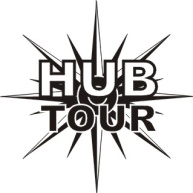 Biuro Turystyczne „HUBTOUR”www.hubtour.pl       hubtour@poczta.onet.plul. JAGIELLOŃSKA 8670 - 437 SZCZECINtel. 0048  91 433 81 00tel / fax. 0048  91 488 88 19POLAND